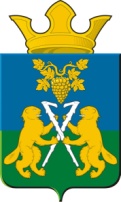 АДМИНИСТРАЦИЯ НИЦИНСКОГО СЕЛЬСКОГО ПОСЕЛЕНИЯСЛОБОДО-ТУРИНСКОГО МУНИЦИПАЛЬНОГО РАЙОНА СВЕРДЛОВСКОЙ ОБЛАСТИП О С Т А Н О В Л Е Н И ЕОт 20  ноября  2023 года                                                                                               с.Ницинское                                               № 118аО подготовке и проведении в Ницинском сельском поселениимероприятий, посвященных празднованию 80 – ой   годовщины Победы в Великой Отечественной войне 1941-1945 годовВо исполнение Указа Президента Российской Федерации от 31 июля 2023 года № 568 «О подготовке и проведении празднования 80-й годовщины Победы в Великой Отечественной войне 1941-1945 годов», в целях сохранения исторической памяти о победе советского народа в Великой Отечественной войне 1941-1945 годов, развития патриотического воспитания населения Ницинского сельского поселения и в ознаменование 80-летия Победы в Великой Отечественной войне 1941-1945 годов ПОСТАНОВЛЯЕТ:1. Провести в НИцинском сельском поселении в 2024-2025 годах мероприятия, посвященные празднования 80-й годовщины Победы в Великой Отечественной войне 1941-1945 годов.2. Создать организационный комитет по подготовке и проведению в Ницинском сельском поселении мероприятий, посвященных празднования 80-й годовщины Победы в Великой Отечественной войне 1941-1945 годов.3. Утвердить:3.1. Состав организационного комитета по подготовке и проведению в Ницинском сельском поселении мероприятий, посвященных празднования 80-й годовщины Победы в Великой Отечественной войне 1941-1945 годов (приложение №1);3.2. План подготовки и проведения в Ницинском сельском поселении мероприятий, посвященных празднованию 80-ой годовщины Победы в Великой Отечественной войне 1941-1945 годов (приложение № 2).4. Контроль за исполнением настоящего постановления возложить на заместителя Главы администрации Ницинского сельского поселения А.В.Зырянова.Ио Главы Ницинского сельского поселения:                                 А.В.ЗыряновС О С Т А Ворганизационного комитета по подготовке и проведению в Ницинского сельского поселения мероприятий, посвященных празднованию 80-ой годовщины Победы в Великой Отечественной войне 1941-1945 годовПЛАН подготовки и проведения в Ницинском сельском поселении мероприятий,посвященных празднованию 80-ой годовщины Победы в Великой Отечественной войне 1941-1945 годовПРИЛОЖЕНИЕ №1к постановлению администрацииНицинского сельского поселенияот 20.11.2023 № 118 Зырянов Андрей Витальевич–заместитель главы администрации Ницинского сельского поселения, председатель оргкомитета;ЗыряноваИрина Владимировна–председатель Думы Ницинского сельского поселения;Лунин Валентин Степановичпредседатель первичной ячейки общественной организации ветеранов войны, труда, боевых действий, государственной службы, пенсионеров по Ницинскому сельскому поселению;       (по согласованию);Полякова Маргарита Адольфовна–Директор МКОУ «Ницинская СОШ» (по согласованию);Каримова Эльфира Аглямовна–Директор МКДОУ «Ницинский детский сад «Колосок» (по согласованию) Лапина Татьяна Михайловна–  директор МБУК «Ницинский КДЦ»;                          Раздел 3. Торжественные, информационно-пропагандистские и культурно-массовые мероприятияРаздел 3. Торжественные, информационно-пропагандистские и культурно-массовые мероприятияРаздел 3. Торжественные, информационно-пропагандистские и культурно-массовые мероприятияРаздел 3. Торжественные, информационно-пропагандистские и культурно-массовые мероприятия1Организация участия в областной патриотической акции «Марш Знамени Победы»январь – апрель2025 годаАдминистрация Ницинского сельского поселения, МБУК «Ницинский КДЦ», МКОУ «Ницинская СОШ»2Организация и проведение спортивных соревнований, в том числе спортивных массовых праздников, посвященных юбилею Великой Победы, знаменательным и памятным датам России и Свердловской области, землякам-героямв течение 2024 года;в течение 2025 годаАдминистрация Ницинского сельского поселения, МБУК «Ницинский КДЦ», МКОУ «Ницинская СОШ»3Подготовка и проведение мероприятий Месячника защитников Отечества (по отдельным планам)февраль – март2024 года;февраль – март2025 годаАдминистрация Ницинского сельского поселения, МБУК «Ницинский КДЦ», МКОУ «Ницинская СОШ»4Проведение патриотических акций «Красная гвоздика», «Георгиевская ленточка»апрель – май2024 года;апрель – май2025 годаАдминистрация Ницинского сельского поселения, МБУК «Ницинский КДЦ», МКОУ «Ницинская СОШ»5Организация территориального фестиваля «Защитникам Отечества славу поём!»23 февраля-2024,2025 годаАдминистрация Ницинского сельского поселения, МБУК «Ницинский КДЦ», МКОУ «Ницинская СОШ»6Организация  выставок, патриотической направленностифевраль-май 2024,2025годаАдминистрация Ницинского сельского поселения, МБУК «Ницинский КДЦ», МКОУ «Ницинская СОШ»7Акции «Бессмертный полк», «Вахта памяти», «Подарок ветерану»09 мая2024 года;09 мая2025 годаАдминистрация Ницинского сельского поселения, МБУК «Ницинский КДЦ», МКОУ «Ницинская СОШ»8Цикл культурно-досуговых программ для участников Великой Отечественной войны, тружеников тыла, вдов: вечера-встречи; тематические программы; литературно-музыкальные композиции; концертные программыапрель-май2024 года;апрель-май2025 годаАдминистрация Ницинского сельского поселения, МБУК «Ницинский КДЦ», МКОУ «Ницинская СОШ»9Цикл культурно-досуговых программ о Великой Отечественной войне для разных возрастных категорий: конкурсные программы, викторины и т.д.апрель-май2024 года;апрель-май2025 годаАдминистрация Ницинского сельского поселения, МБУК «Ницинский КДЦ», МКОУ «Ницинская СОШ»10Цикл литературных мероприятий, викторин, книжных выставок в сельских общедоступных библиотекахмарт-май2024 года;март-май2025 годаАдминистрация Ницинского сельского поселения, МБУК «Ницинский КДЦ», МКОУ «Ницинская СОШ»11Театрализованные и концертные программы, посвященные празднованию 80-й годовщины Победы в Великой Отечественной войне 1941-1945 годов09 мая2024-2025 годаАдминистрация Ницинского сельского поселения, МБУК «Ницинский КДЦ», МКОУ «Ницинская СОШ»Раздел 4. Памятно-мемориальные мероприятияРаздел 4. Памятно-мемориальные мероприятияРаздел 4. Памятно-мемориальные мероприятияРаздел 4. Памятно-мемориальные мероприятия12Памятно-мемориальные мероприятия, посвященные погибшим в годы Великой Отечественной войны09 мая2024 года;09 мая2025 годаАдминистрация Ницинского сельского поселения, МБУК «Ницинский КДЦ», МКОУ «Ницинская СОШ»Патриотическая мемориальная акция «Свеча памяти»22 июня2024 года;22 июня2025 года Администрация Ницинского сельского поселения, МБУК «Ницинский КДЦ», МКОУ «Ницинская СОШ»Проведение мероприятий, посвященных памятной дате России – Дню памяти и скорби – дню начала Великой Отечественной войны (22.06.1941 года)22 июня2024 года;22 июня2025 годаАдминистрация Ницинского сельского поселения, МБУК «Ницинский КДЦ», МКОУ «Ницинская СОШ»